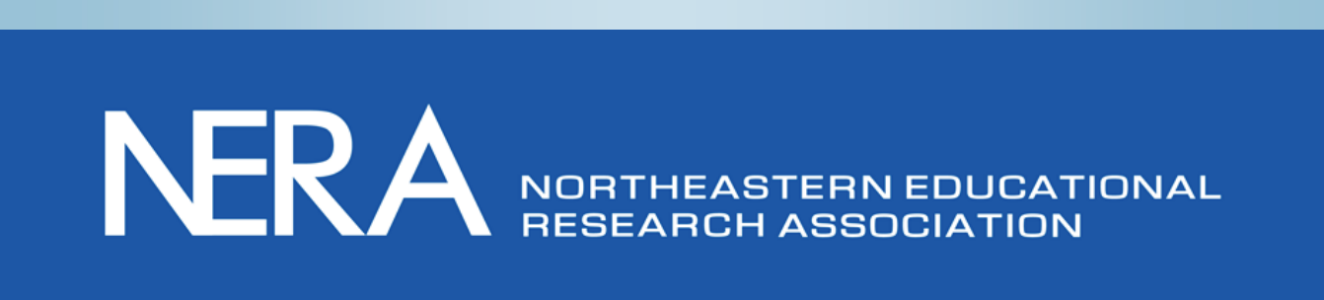 EDUCATOR-AS-RESEARCHER AWARD APPLICATION52nd ANNUAL CONFERENCE, October 2021, Trumbull, CTName of Applicant: 	Affiliation of Applicant:	Position of Applicant: 	Mailing Address of Applicant: 	(after June 1, 2021) Phone				E-mail: 					Signature of Applicant: 							Date: 			Attach information regarding your submission using the following four guidelines provided:Descriptive Title of the Research Abstract (Please summarize the research project in no more than 250 words including its purpose, procedure, and outcomes) Description of the Research (maximum of 1000 words) a. The rationale for conducting the study b. Description of project methods including participants, site, and procedures c. Report and analysis of research findings d. Discussion of the impact of the research on teacher’s practices that occurred or will occur as a result of the project e. Bibliography of relevant references related to the research f. Any other information seen as relevant by the nominee.Significance of the Study to Educators (Describe how the results contribute to improved educational practice or professional knowledge of educators in your field; maximum 100 words) Send the application cover sheet and narrative as a Word document to: Dr. Salika Lawrence, chair, Educator-as-Researcher Award Committee (lawrencs@tcnj.edu) no later than June 30, 2021.Name of Nominating Person (if other than the applicant): 						Phone Number: 					 E-mail: 					Affiliation and Position of Nominating Person: (Please Print): 					Signature of Nominating Person: 						Date: 			